Jelovnik 11.03. – 15.03.2024.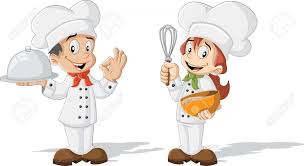 Ponedjeljak 11.03.DORUČAK : Kruh sa sjemenkama, polutvrdi sir, čaj alergije : polubijeli kruh, zamjenski namazUŽINA I : Sezonsko voćeRUČAK : Varivo ječmena kaša sa slanutkom i svinjskim mesom, kruhUŽINA II : Kroasani, mlijeko  - alergije: kroasan, čaj ( zamjensko brašno, bez jaja )Utorak 12.03.DORUČAK : Čokolino, mlijeko – alergije : zamjensko mlijekoUŽINA I : Sezonsko voćeRUČAK : Krem juha od povrća, rižoto s piletinom, zelena salata – alergije : kuhani krumpirUŽINA II: Kruh, marmelada, čaj Srijeda 13.03.DORUČAK : Kukuruzni kruh, namaz od hamburgera, čaj - alergije : polubijeli kruhUŽINA I : Sezonsko voćeRUČAK : Bistra juha, musaka s krumpirom i mljevenim mesom, zelje salataUŽINA II :Kukuruzne pahuljice  s mlijekom – alergije : zamjensko mlijekoČetvrtak 14.03.DORUČAK: Polubijeli kruh, pileća salama, čaj ili kakao UŽINA I : Sezonsko voćeRUČAK : Varivo kisela repa s grahom i suhim mesom, kruhUŽINA II: Zlijevka, čaj  - alergije :zamjensko brašnoPetak 15.03.DORUČAK : Kuhana jaja, raženi kruh, čaj ili kakao  UŽINA I : Sezonsko voće RUČAK : Juha od rajčice, pohani odrezak iverka, povrće na maslacu- alergije : pileći naravni odrezakUŽINA II : Čajni kolutići, čaj 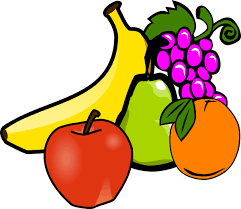 U slučaju potrebe vrtić zadržava pravo izmjene jelovnika. 